DISHES AND THEIR ALLERGEN CONTENT – Sandwich Fillings + Bread Selection DISHES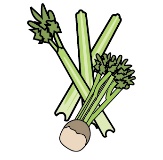 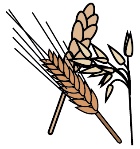 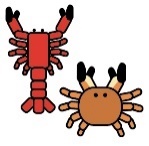 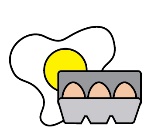 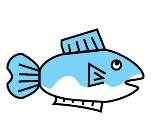 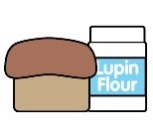 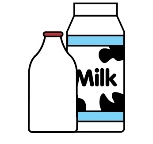 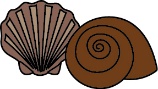 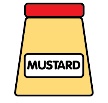 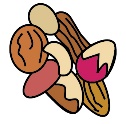 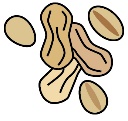 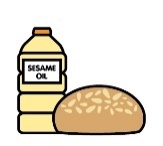 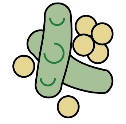 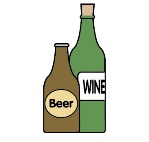 CeleryCereals containing glutenCrustaceansEggsFishLupinMilkMolluscMustardNutsPeanutsSesame seedsSoya DioxideSandwich FillingsSandwich FillingsSandwich FillingsSandwich FillingsSandwich FillingsSandwich FillingsSandwich FillingsSandwich FillingsSandwich FillingsSandwich FillingsSandwich FillingsSandwich FillingsSandwich FillingsSandwich FillingsSandwich FillingsFeta Cheese, Sundried Tomato and Basil XXCoronation Chicken XTuna with Lemon & Black Pepper MayonnaiseXXTuna Mayonnaise with Red Onion XXFlame Grilled Chicken, Avocado & Mango  XTuna MeltXXXChipotle ChickenXXBrie, Bacon & Redcurrant Jelly XXBrie & Redcurrant Jelly XXEgg Mayonnaise & Rocket XXHam & Cheddar CheeseXXRoast Beef with Caramelized Onion Chutney XXRoast Beef, cheddar cheese and Caramelized Onion Chutney XXXOnion Bhaji, with Chipotle Mayonnaise & Vegan smoked CheeseXWheatXXHummus, roasted red pepper & RocketXXTurkey, Ham & Stuffing XWheatXBrie, Cranberry & Stuffing XWheatXXCeleryCereals containing glutenCrustaceansEggsFishLupinMilkMolluscMustardNutsPeanutsSesame seedsSoya DioxideBread Selection Bread Selection Bread Selection Bread Selection Bread Selection Bread Selection Bread Selection Bread Selection Bread Selection Bread Selection Bread Selection Bread Selection Bread Selection Bread Selection Bread Selection Cereals containing glutenCrustaceansEggsFishLupinMilkMolluscMustardNutsPeanutsSesame seedsSoya DioxideSquare Top Granary Bread XWheatBarleyRyeXSquare Top White Bread XWheatTortilla WrapXWheatCiabatta XWheatBurger BapXWheatSourdoughXWheatRyeReview date:Reviewed by: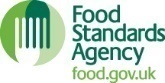 You can find this template, including more information at www.food.gov.uk/allergy